Конкурсное задание 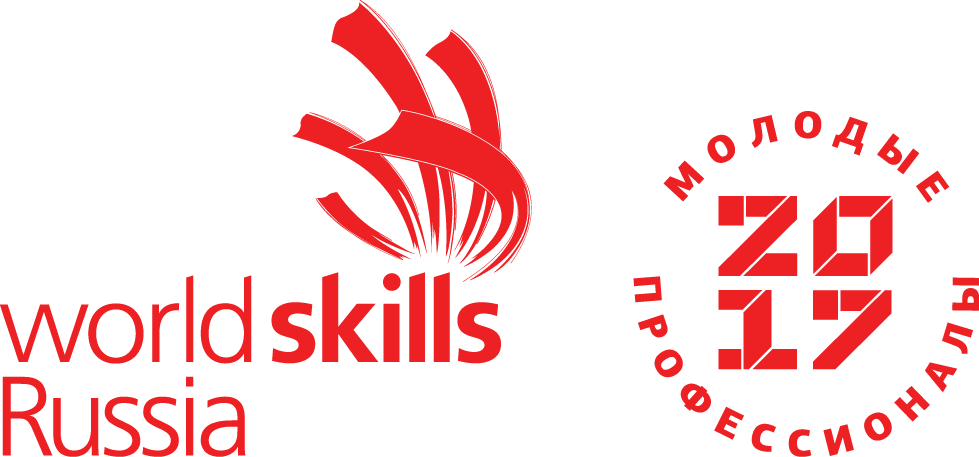 КомпетенцияПреподавание в младших классах – Навыки мудрыхКонкурсное задание включает в себя следующие разделы:Формы участия в конкурсе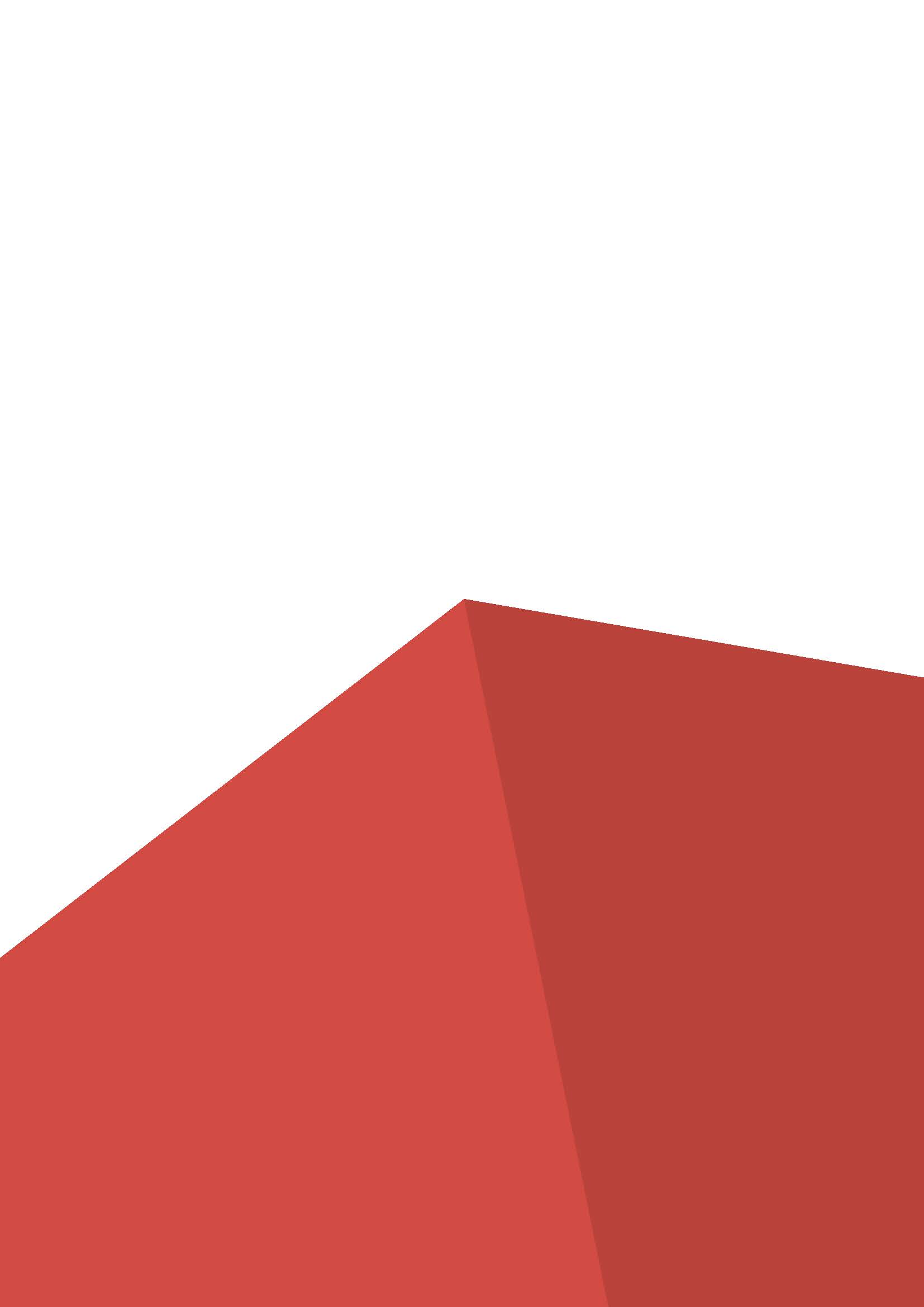 Задание для конкурсаМодули задания и необходимое времяКритерии оценкиКоличество часов на выполнение задания: 5 часов 1. ФОРМЫ УЧАСТИЯ В КОНКУРСЕИндивидуальный конкурс в режиме дистанционного участия на платформе ВСР (с обязательной записью выполнения конкурсных заданий) с площадок образовательных организаций, оборудованных по ИЛ и имеющих доступ к высокоскоростному интернету.2. ЗАДАНИЕ ДЛЯ КОНКУРСАКонкурсное задание представляет собой трансляцию профессионального мастерства в сфере начального общего образования и предоставляет возможность продемонстрировать конкурентоспособность специалистов в возрастной категории «50+».Выполнение заданий предполагает демонстрацию профессионализма, социальной активности, коммуникативных навыков, уровня общекультурного развития, владение интерактивным оборудованием, современными информационно-коммуникационными технологиями. Конкурсное задание разработано по навыкам обобщения и систематизации научно-методической информации об образовательной технологии, организации обучающего взаимодействия, направленного на овладение образовательной технологией, интерактивного взаимодействия в онлайн-среде, применения информационно-коммуникационных технологий. Участники соревнований выполняют конкурсное задание по следующим модулям: общекультурное развитие, общепрофессиональное развитие, взаимодействие с родителями и сотрудниками образовательного учреждения, саморазвитие и самообразование.Конкурс включает разработку методического сопровождения для продуктивного использования образовательной технологии в начальном общем образовании и его размещение на электронном ресурсе. Актуальное конкурсное задание (с внесением 30% изменений) и окончательные аспекты критериев оценки уточняются экспертами чемпионата. Оценка производится как в отношении работы модулей, так и в отношении процесса выполнения конкурсной работы. Если участник конкурса не выполняет требования техники безопасности, подвергает опасности себя или других конкурсантов, такой участник может быть отстранен от конкурса.3. МОДУЛИ ЗАДАНИЯ И НЕОБХОДИМОЕ ВРЕМЯМодули и время сведены в таблице 1 Таблица 1.Модуль А. Разработка методического сопровождения для продуктивного использования образовательной технологии в начальном общем образовании и его размещение на электронном ресурсеА1. Разработка методических рекомендаций по применению образовательной технологии при изучении заданной темы по одному из учебных предметов и размещение в разделе «Методические рекомендации»Цель: продемонстрировать умение разрабатывать методические рекомендации по применению образовательной технологии при изучении заданной темы по одному из учебных предметов.Описание объекта: заполненный раздел «Методические рекомендации» на электронном ресурсе с описанием применения заданной образовательной технологии при организации учебно-познавательной деятельности младших школьников в рамках изучения конкретной темы.   Лимит времени на выполнение задания: 1 час 30 мин (участник использует материалы, указанные в инфраструктурном листе)Лимит времени на представление задания: -Контингент: - Задание: Определить цель применения заданной образовательной технологии при изучении заданной темы по одному из учебных предметов.Описать методические особенности применения заданной образовательной технологии на различных этапах изучения и усвоения заданной темы урока, проиллюстрировав конкретными примерами.Описать методические особенности применения заданной образовательной технологии при изучении темы учебного предмета.Сформулировать свою позицию о достоинствах заданной образовательной технологии при изучении заданной темы.Обобщить и представить свой опыт организации учебно-познавательной деятельности младших школьников в рамках изучения конкретной темы с указанием применяемой в собственной практике образовательной технологии. Систематизировать и представить в виде документа методические рекомендаций по применению образовательной технологии. Подобрать дизайн оформления подготовленного материалаПрезентацию разместить на странице сайта «Методические рекомендации»А2. Разработка информационно-методической  страницы для педагогов на электронном ресурсе о заданной образовательной технологии и размещение в разделе «Информация о технологии»Цель: продемонстрировать умение систематизировать научно-методическую информацию об образовательной технологии.  Описание объекта: заполненный раздел «Информация о технологии» на электронном ресурсе с описанием технологии и способов ее освоения, применения.Лимит времени на выполнение задания: 1 час 30 мин (участник использует материалы, указанные в инфраструктурном листе)Лимит времени на представление задания: -Контингент: - Задание: Систематизировать информацию о технологии по рубрикам: автор технологии, концептуальные основы технологии, признаки технологии, этапы применения, методические особенности.Методические особенности технологии проиллюстрировать конкретными примерами.Определить дополнительные ресурсы, необходимые для ознакомления с данной технологией.Определить шаги и ресурсы для самообразования педагога, решившего освоить данную технологию.Оформить результаты в виде одного-трех слайдов презентации.Продукт разместить на странице сайта «Информация о технологии»А3. Подготовка, проведение и запись мастер-класса и размещение видео в разделе «Мастер-класс» Цель: продемонстрировать умение провести мастер-класс по  применению заданной образовательной технологии в начальном общем образовании Описание объекта: видеозапись собственного мастер-класса по применению заданной образовательной технологии в начальном общем образованииЛимит времени на выполнение задания: 2 часа (участник использует материалы, указанные в инфраструктурном листе), включая мастер-класс – 20 мин.Контингент: волонтеры (6 человек).Задание: Определить цель мастер-класса.Определить содержание и форму проведения мастер-классаПодготовить материалы и оборудование.Провести и записать на видео мастер-класс по применению заданной образовательной технологии в начальном общем образовании Записанное видео лично проведенного мастер-класса разместить на странице сайта «Мастер-класс» Примечание: образовательная технология задается по выбору экспертов. Для модуля А1 экспертами задается учебный предмет, класс и тема урока.4. Критерии оценкиВ данном разделе определены критерии оценки и количество начисляемых баллов (таблица 2). Общее количество баллов задания/модуля по всем критериям оценки составляет 65.Таблица 2.№ п/пНаименование модуляРабочее времяВремя на заданиеАРазработка методического сопровождения для продуктивного использования образовательной технологии в начальном общем образовании и его размещение на электронном ресурсеА1Разработка методических рекомендаций по применению образовательной технологии при изучении заданной темы по одному из учебных предметов и размещение в разделе «Методические рекомендации» Подготовка 1 час 30 мин А2Разработка информационно-методической  страницы для педагогов на электронном ресурсе о заданной образовательной технологии и размещение в разделе «Информация о технологии»Подготовка1 час 30 минА3Подготовка, проведение и запись мастер-класса по применению заданной образовательной технологии и размещение видео в разделе «Мастер-класс» Подготовка мастер-класса2час, из них Мастер-класс –  20 мин.Итого5 часов КрКритерииКрКритерииБаллыБаллыБаллыМодулиМнение судейИзмеримаяВсегоА1Разработка методических рекомендаций по применению образовательной технологии при изучении заданной темы по одному из учебных предметов и размещение в разделе «Методические рекомендации» 2020А2Разработка информационно-методической  страницы для педагогов на электронном ресурсе о заданной образовательной технологии и размещение в разделе «Информация о технологии»1515А3Подготовка, проведение и запись мастер-класса по применению заданной образовательной технологии и размещение видео в разделе «Мастер-класс» 82230Всего85765